    What is VCE VET Dance? VCE VET Dance is a nationally recognized dance course. CUA20120 Certificate II in Dance with elements of CUA30120 Certificate III in Dance. VCE VET Dance is a pre-vocational course, and will prepare you to audition for further training as dancer, dance teacher or choreographer. The course allows you to gain knowledge on the dance industry, how it works, what is expected of you and possible pathways within dance. The VCE VET Dance program is drawn from a national training package and offers a portable qualification which is recognised throughout Australia. This qualification provides students with a broad range of skills and knowledge to pursue a career or further training in the live performance industry. Scored assessment is available for the Scored Units 3 and 4 sequence of the VCE VET Dance program Does VET Dance contribute to my ATAR? Yes VCE VET Dance contributes to your ATAR score in the following way: 2 solos (one in each dance style) contribute 50% to your ATAR score for VCE School assessed coursework contributes the other 50% of your ATAR score For more details, see the VCE VET Dance page on the VCAA website here.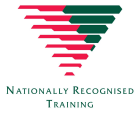 What do I need to do to qualify? There are no prerequisites to enroll in the VCE VET Dance course, although previous experience in dance will be an advantage. It is recommended that students take unit 1&2 before commencing units 3&4. Students may commence VCE VET Dance in year 10, accelerated, or year 11. If a student wishes to only complete units 3&4 they will have to apply to their school for consideration. What does the course involve? Course Structure VCE VET Dance CUA20120 Certificate II in Dance and CUA30120 Certificate III in Dance. VCE VET Dance course is delivered over two years part-time, an option for a 3rd year is also available. Students should preferably complete Units 1 & 2 (year 1) before enrolling in Units 3 & 4 (year 2). Units 1&2 Core units CUADAN211 Develop basic dance techniques CUAPRF211 Prepare for live performances CUAWHS111 Follow safe dance practices CUAWHS211 Develop a basic level of physical fitness for dance performance BSBTWK201 Work effectively with others Elective units (choose 2) CUADAN213 Perform basic jazz dance techniques CUADAN215 Perform basic contemporary dance techniques CUADAN216 Perform basic ballet techniques CUADAN217 Perform basic tap techniques CUADAN218 Perform basic street dance techniques CUADAN219 Perform basic cultural dance techniques CUADAN220 Perform basic lyrical dance techniquesUnits 3&4 Core units CUAPRF317 Develop performance techniques CUADAN212 Incorporate artistic expression into basic dance performances CUAIND211 Develop and apply creative arts industry knowledge CUAPRF314 Develop audition techniques Elective units (choose 2) CUADAN315 Increase depth of jazz dance techniques CUADAN316 Increase depth of ballet dance techniques CUADAN317 Increase depth of cultural dance techniques CUADAN318 Increase depth of contemporary dance techniques CUADAN319 Increase depth of street dance techniques CUADAN320 Increase depth of social dance techniques CUADAN321 Increase depth of tap dance techniques CUADAN322 Increase depth of lyrical dance techniques VCE VET Dance study hours The nominal hours for VCE VET Dance depend on which elective units/dance styles you choose, and range from 320 to 400 hours over the two years of the course. Where can VET Dance lead me? CAREER PATHWAYS many include: ● Certificate IV in Dance and Performance ● Certificate IV in Dance – Teaching and Management ● Certificate IV in Dance - Classical Ballet ● Diploma of Dance – Teaching and Management ● Diploma of Dance - Classical Ballet and Contemporary ● Diploma of Arts – Classical Dance ● Diploma of Dance and Performance ● Bachelor of Arts (Dance) ● Bachelor of Creative Arts (Dance) ● Bachelor of Arts (Music Theatre) (Dance) ● Choreographer ● Community Dance Worker ● Dancer ● Dance Critic ● Dance Teacher● Dance Therapist ● Dance Writer ● Allied Health Practitioner ● Physiotherapist ● Pilates or Yoga instructor ● Dance Studio Owner Who will my teachers be? Our trainers are all highly skilled. Trainers are required to regularly update their skills and are annually reviewed by DTO to assure the highest quality training. Our trainers always consider individual student needs and are experienced in tailoring the course for their students with the help of the DTO network. Why train with Dance Training Organisation? What makes our program unique Our course developers have over 50 years experience between them in teaching VET Dance, having worked in school settings, private studios and with distance learning. Our course is written and revised regularly by industry professionals to reflect current industry trends. We care about our students moving into the industry with up to date knowledge. DTO is solely focused on our trainers and students, we do not run other non accredited programs but are here to support and assist our partner schools and students.Let’s hear from one of our past VET Dance students. https://www.vcaa.vic.edu.au/studentguides/getvet/Pages/Meg.aspx VCE VET Dance MY VET SUCCESS STORY Meg Secondary School Teacher, Dance Teacher, VCE VET Dance External Exam Assessor What I loved about VET was that it was practical and related to current industry knowledge and practice. 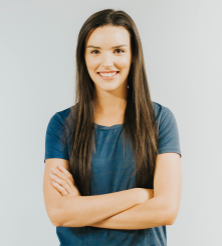 Why I chose VET I chose VET so I could incorporate my passion for the performing arts with my schooling. I wanted to focus on learning about the current performing arts industry and preparing to work in the industry after school.What I got out of VET VET Dance gave me opportunities to participate in mock and real auditions, develop my choreography skills, develop my performance skills and build my performing arts network. I was able to develop a resume for the performing arts industry and gain knowledge about dance psychology, nutrition, fitness, safe dance practices and anatomy to understand the importance of staying physically and mentally healthy. 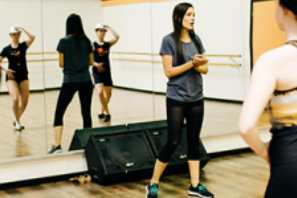 My VET success story The knowledge and network I gained from the VET Dance course also allowed me to gain employment in the performing arts industry, giving me the opportunity to earn money while I was at university. I was also fortunate enough to help teach the VET Dance course and many other classes at Isolation Performing Arts Studio. It was great to be able to pass on my skills and knowledge to the next generation of students. My advice Take every opportunity to gain experience and knowledge from industry-based teachers and professionals. If you can combine a passion of yours with school it makes learning so much easier and enjoyable because you're excited to go to class every week!My Pathway 
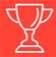 My Awards Premier's VCE Award for VET VCE Dance1 Completed 2 Completed VCE VCE VET Dance Employed part-time (gap year) Psychology Professional Dancer Legal Studies Dance Teacher Health and Human Development Dance Office Administration/Manager English Children's Entertainer Mathematical Methods Swim Instructor 3 Completed 4 Current University Employed full-time Bachelor of Arts Secondary School Teacher (Psychology and Criminology) Employed part-time Masters of Teaching (Secondary) Dance Teacher Employed part-time (as above) VCE VET Dance Performance Assessor for VCAA